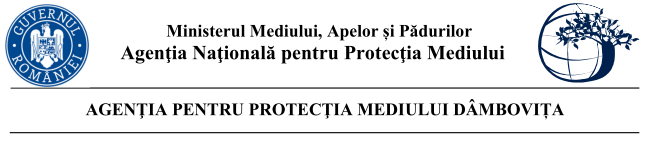               Nr. 5494/ 2956/..2023 Proiect   DECIZIA ETAPEI DE ÎNCADRARENr.   din ..2023Ca urmare a solicitării de emitere a acordului de mediu adresate de COMUNA BRANISTEA cu sediul în județul Dâmbovița, comuna Branistea, sat Branistea, DC-3, nr. 1151, înregistrată la Agenția pentru Protecția Mediului (APM) Dâmbovița cu nr. 5494 din data 04.04.2023, în baza Legii nr. 292/2018 privind evaluarea impactului anumitor proiecte publice şi private asupra mediului şi a Ordonanţei de Urgenţă a Guvernului nr. 57/2007 privind regimul ariilor naturale protejate, conservarea habitatelor naturale, a florei şi faunei sălbatice, aprobată cu modificări şi completări prin Legea nr. 49/2011, cu modificările şi completările ulterioare,Agenția pentru Protecția Mediului (APM) Dâmbovița decide, ca urmare a consultărilor desfăşurate în cadrul şedinţelor Comisiei de analiză tehnică din data de 08.06.2023, că proiectul  ”Retea de trotuare, de colectare ape pluviale si amenajarea de piste pentru biciclisti in vederea cresterii sigurantei pietonale in comuna Branistea, judetul Dambovita”, propus a fi amplasat în județul Dâmbovița, comuna Branistea, sat Branistea si Dambovicioara,, nu se supune evaluării impactului asupra mediului; nu se supune evaluării adecvate; nu se supune evaluării impactului asupra corpurilor de apă.Justificarea prezentei decizii:I. Motivele pe baza cărora s-a stabilit luarea deciziei etapei de încadrare in procedura de evaluare a impactului asupra mediului sunt următoarele:a) proiectul se încadrează în prevederile Legii nr. 292/2018 privind evaluarea impactului anumitor proiecte publice şi private asupra mediului, Anexa nr. 2, pct. 10, lit. e, pct. 13 lit. a; b) impactul realizării proiectului asupra factorilor de mediu va fi redus pentru sol, subsol, vegetație, fauna si nesemnificativ pentru ape, aer si așezările umane;c) nu au fost formulate observaţii din partea publicului în urma mediatizării depunerii solicitării de emitere a acordului de mediu respectiv, a luării deciziei privind etapa de încadrare;1. Caracteristicile proiectuluimărimea proiectului: Lucrarile proiectate sunt efectuate in intravilanul comunei Branistea. Suprafata ocupata permanent in urma lucrarilor este de 29654 mp, cuprinzand suprafata trotuarelor, a acceselor, a santurilor din pamant, santurilor de beton, a rigolelor. Lucrarile proiectate se deruleaza exclusiv adicent drumurilor.Elemente geometrice ale drumurilor judetene pe tronsonul de interes:Partea carosabila 6.0m;Acostamente 2x1.00m;Santuri betonate sau rigole carosabile de-o parte si de alta a drumului.Elementele geometrice a drumului comunal:Partea carosabila 5.50m;Acostamente 2x0.75m;Santuri de pamant de-o parte si de alta a drumului.Elementele geometrice a strazilor:Partea carosabila 4.50-5,50m;Acostamente 2x0.25m;Santuri de pamant de-o parte si de alta a drumului.Situatie lungimi pe care se intervine  pe strazi:DJ701Trotuar pe partea dreapta drumului in latime de 1.00m, amenajate adiacent limitelor de proprietate si marginite de borduri prefabricate 10x15 cm;Piste de biciclete pe partea stanga cu latime de 2.00m pentru deplasarea ciclistilor in ambele sensuriSanturi din beton cu funduri de sant cu latimea de 0.40m;Rigole carosabile amplasate in zonele unde datorita spatiului insuficient intre acostamentul drumului si pista de biciclisti;DJ701ATrotuar pe partea dreapta drumului in latime de 1.00m, amenajate adiacent limitelor de proprietate si marginite de borduri prefabricate 10x15 cm;Piste de biciclete pe partea stanga cu latime de 2.00m pentru deplasarea ciclistilor in ambele sensuriSanturi din beton cu funduri de sant cu latimea de 0.40m;Rigole carosabile amplasate in zonele unde datorita spatiului insuficient intre acostamentul drumului si pista de biciclisti;DC59Santuri din pamant cu latime de funduri de 0.30m;Platforme de acces la proprietate se vor reface acolo unde este cazul si cota santului proiectat nu poate fi corelata cu cota existenta a podetelor de acces la propietati.STRADA MANOLESTI – DC 1Santuri din pamant cu latimea de funduri de 0.30m;Platforme de acces la proprietate se vor reface acolo unde este cazul si cota santului proiectat nu poate fi corelata cu cota existenta a podetelor de acces la propietati.STRADA NR.1 DC-1/1Santuri din pamant cu latimea de funduri de 0.30m;Platforme de acces la proprietate se vor reface acolo unde este cazul si cota santului proiectat nu poate fi corelata cu cota existenta a podetelor de acces la propietati.STRADA NR.2 DC-4Santuri din pamant cu latimea de funduri de 0.30m;Platforme de acces la proprietate se vor reface acolo unde este cazul si cota santului proiectat nu poate fi corelata cu cota existenta a podetelor de acces la propietati.STRADA NR.3 DC-6Santuri din pamant cu latimea de funduri de 0.30m;Platforme de acces la proprietate se vor reface acolo unde este cazul si cota santului proiectat nu poate fi corelata cu cota existenta a podetelor de acces la propietati.STRADA NR.4 DC-5Santuri din pamant cu latimea de funduri 0.30m;Platforme de acces la proprietate se vor reface acolo unde este cazul si cota santului proiectat nu poate fi corelata cu cota existenta a podetelor de acces la propietati.STRADA NR.5 DC-3Santuri din pamant cu latimea de funduri de 0.30m;Platforme de acces la proprietate se vor reface acolo unde este cazul si cota santului proiectat nu poate fi corelata cu cota existenta a podetelor de acces la propietati.STRADA NR.6 DC-2Santuri din pamant cu latimea de funduri de 0.30m;Platforme de acces la proprietate se vor reface acolo unde este cazul si cota santului proiectat nu poate fi corelata cu cota existenta a podetelor de acces la propietati.STRADA NR.7 DC-1/3 (I) DC-1/3 (II)Santuri din pamant cu latimea de funduri de 0.30m;Platforme de acces la proprietate se vor reface acolo unde este cazul si cota santului proiectat nu poate fi corelata cu cota existenta a podetelor de acces la propietati.STRADA NR.8 DC-4/3Santuri din pamant cu latimea de funduri de 0.30m;Platforme de acces la proprietate se vor reface acolo unde este cazul si cota santului proiectat nu poate fi corelata cu cota existenta a podetelor de acces la propietati.STRADA NR.9 DC-4/4Santuri din pamant cu latimea de funduri de 0.30m;Platforme de acces la proprietate se vor reface acolo unde este cazul si cota santului proiectat nu poate fi corelata cu cota existenta a podetelor de acces la propietati.PROFILUL LONGITUDINALProfilul longitudinal a fost proiectat in baza modelarii terenului natural obtinut din datele topografice.La proiectarea liniei rosii s-a tinut seama de cotele impuse (accese la proprietati, intersectii cu drumurile laterale, firele de vale, canale de irigatii, etc... ).Trotuarele au fost proiectatate sa urmareasca pe cat posibil declivitatile longitudinale existente, cu corecturi acolo unde situatia a permis-o, pentru a evita lucrari costisitoare de terasamente si pentru a facilita accesul la proprietati.Dispozitivele de colectare si evacuare a apelor au fost proiectate astfel incat sa asigure evacuare apelor pluviale catre emisarii din zona, sau puncte de minim ale drumurilor.PROFILUL TRANSVERSAL TIPIn alegerea profilului transversal tip s-au respectat normativele si legislaţia in vigoare, respectiv STAS 10144-1/90 (Străzi- Profiluri transversale) si Ordinul MT 50/98 (Norme tehnice privind proiectarea si realizarea străzilor in localitatile rurale).si Conform Ordin 1296 proiectarea, construirea si modernizarea drumurilorPentru aducerea drumurilor la nivelul exigenţelor de siguranţă si confort în exploatare, precum şi pentru a nu interveni nefavorabil asupra mediului înconjurător propunem un set de lucrări necesare pentru modernizarea drumurilor după cum urmează:Trotuare noi, in latime de 1.00m, marginite de borduri prefabricate 10x15cm; Piste de biciclete de 2.00m latime cu circulatie in ambele sensuriDispozitive de colectare si evacuare a apelor pluviale;Se aplica pe drumul judetean DJ701, Parte carosabila de 6.0m – existenta;Acostamente de 1.00m – existente;Santuri din beton cu latimea fundului de sant de 0.50m latime;Trotuar in latime de 1.00m, amenajate adiacent limitelor de proprietate si marginite de borduri prefabricate 10x15 cm.Piste de biciclete cu circulatia in ambele sensuriSe aplica pe drumul judetean DJ701A Parte carosabila de 6.0m – existenta;Acostamente de 1.00m – existente;Santuri din beton cu latimea fundului de sant de 0.50m latime;Trotuar in latime de 1.00m, amenajate adiacent limitelor de proprietate si marginite de borduri prefabricate 10x15 cm.Piste de biciclete cu circulatia in ambele sensuriSe aplica pe drumul comunal DC59 Parte carosabila de 5.50m – existenta;Acostamente de 0.75m – existente;Santuri din pamant cu latimea fundului de sant de 0.30m latimeSe aplica pe strazile: Manolesti si strada 1,2,3,4,5,6,7,8,9 Parte carosabila de 4.50-5.50m – existenta;Acostamente de 0.25m – existente;Santuri din pamant cu latimea fundului de sant de 0.30m latimeSTRUCTURA RUTIERA:Structura rutiera trotuare si piste de biciclisti:4 cm strat de uzura din BA816 rul. 50/70 conf. AND 605/2016;10 cm strat de beton C16/20;10 cm strat de piatra sparta, conf. STAS 6400/84;Pentru evidentierea pistelor de biciclete se poate folosi beton asfaltic BA8 coloratCOLECTAREA SI EVACUAREA APELOR DE SUPRAFATALa proiectare dispozitivelor de colectare si evacuare a apelor pluviale s-a tinut seama de prevedederile STAS 10796 – 2 – Constructii anexe pentru colectarea si evacuarea apelor – rigole, santuri, casiuri.Colectarea si evacuarea apelor de suprafata se realizaza cu ajutorul santurilor trapezoidale de beton si pamant, amenajate adiacent acostamentelor cu latimea fundului de sant de 30cm.40cm si 50cm. Din considerente de spatiu, taluzurile santurilor din pamant se vor executa cu inclinatii variabile, in functe de posibilitatile de amplasare.b) cumularea cu alte proiecte: nu este cazul;c) utilizarea resurselor naturale: se vor utiliza resurse naturale în cantităţi limitate, iar materialele necesare realizării proiectului vor fi preluate de la societăţi autorizate; d) producţia de deşeuri: deşeurile generate în perioada de execuție vor fi stocate selectiv şi predate către societăţi autorizate din punct de vedere al mediului pentru activităţi de colectare/valorificare/eliminare; e) emisiile poluante, inclusiv zgomotul şi alte surse de disconfort: lucrările şi măsurile prevăzute în proiect nu vor afecta semnificativ factorii de mediu (aer, apă, sol, aşezări umane); f) riscul de accident, ţinându-se seama în special de substanţele şi de tehnologiile utilizate: în timpul lucrărilor de execuție pot apare pierderi accidentale de carburanți sau lubrefianți de la vehiculele si utilajele folosite; după punerea in funcțiune a obiectivului vor fi luate masuri de securitate si paza la incendii;2. Localizarea proiectelor2.1. utilizarea existentă a terenului: Conform Certificatului de Urbanism nr. 4 /24.02.2023, terenul este situat în intravilanul comunei, aflat in domeniul public.                                  2.2. relativa abundenţă a resurselor naturale din zonă, calitatea şi capacitatea regenerativă a acestora:  nu este cazul;2.3. capacitatea de absorbţie a mediului, cu atenţie deosebită pentru:zonele umede: nu este cazul;zonele costiere: nu este cazul;zonele montane şi cele împădurite: nu este cazul;parcurile şi rezervaţiile naturale: nu este cazul;ariile clasificate sau zonele protejate prin legislaţia în vigoare, cum sunt: proiectul nu este amplasat în sau în vecinătatea unei arii naturale protejate;f) zonele de protecţie specială, mai ales cele desemnate prin Ordonanţa de Urgenţă a Guvernului nr. 57/2007 privind regimul ariilor naturale protejate, conservarea habitatelor naturale, a florei şi faunei sălbatice, cu modificările şi completările ulterioare, zonele prevăzute prin Legea nr. 5/2000 privind aprobarea Planului de amenajare a teritoriului naţional – Secţiunea a III – a – zone protejate, zonele de protecţie instituite conform prevederilor Legii apelor nr. 107/1996, cu modificările şi completările ulterioare, şi Hotărârea Guvernului nr. 930/2005 pentru aprobarea Normelor speciale privind caracterul şi mărimea zonelor de protecţie sanitară şi hidrogeologică: proiectul nu este inclus în zone de protecţie specială desemnate;g) ariile în care standardele de calitate a mediului stabilite de legislaţie au fost deja depăşite: nu au fost înregistrate astfel de situaţii;  h) ariile dens populate: nu e cazul; i) peisajele cu semnificaţie istorică, culturală şi arheologică: nu este cazul; 3. Caracteristicile impactului potenţial:        a) extinderea impactului: aria geografică şi numărul persoanelor afectate: impactul va fi local, numai în zona de lucru, pe perioada execuţiei;    b) natura transfrontieră a impactului:  nu este cazul;    c) mărimea şi complexitatea impactului: impact relativ redus şi local atât pe perioada execuţiei proiectului;    d) probabilitatea impactului: impact cu probabilitate redusă pe parcursul realizării investiţiei, deoarece măsurile prevăzute de proiect nu vor afecta semnificativ factorii de mediu (aer, apă, sol, aşezări umane);    e) durata, frecvenţa şi reversibilitatea impactului: impact cu durată, frecvenţă şi reversibilitate reduse datorită naturii proiectului şi măsurilor prevăzute de acesta. II. Motivele pe baza cărora s-a stabilit ca proiectul propus nu intră sub incidenţa art. 28 din Ordonanţa de Urgenţă a Guvernului nr. 57/2007 privind regimul ariilor naturale protejate, conservarea habitatelor naturale, a florei şi faunei sălbatice, aprobată cu modificari și completari prin Legea nr. 49/2011, cu modificările şi completările ulterioare:a) amplasamentul propus nu se afla in interiorul sau în vecinatatea unei arii naturale protejate sau alte habitate sensibile.III. Motivele pe baza cărora s-a stabilit nu se supune evaluării impactului asupra corpurilor de apă: Proiectul nu intră sub incidența art. 48 și 54 din Legea Apelor nr. 107/1996, cu modificările și completările ulterioare – conform discutiilor din cadrul sedintei CAT, intrunita la sediul APM Dambovita. Condiţiile de realizare a proiectului:Titularul are obligaţia de a urmări modul de respectare a legislaţiei de mediu în vigoare pe toata perioada de execuţie a lucrărilor şi  după realizarea acestuia să ia toate măsurile necesare pentru a nu se produce poluarea apelor subterane, de suprafaţă, a solului sau a aerului.Respectarea condițiilor impuse prin avizele solicitate în Certificatul de Urbanism.Titularul are obligația respectării condițiilor impuse prin actele de reglementare emise/solicitate de alte autorități.Pentru  organizarea de şantier:pentru siguranță, pe perioada executiei, se vor monta panouri de avertizare;depozitarea materialelor de construcţie şi a deşeurilor rezultate se va face în zone special amenajate fără să afecteze circulaţia în zonă;utilajele de construcţii se vor alimenta cu carburanţi numai în zone special amenajate fără a se contamina solul cu produse petroliere; întreţinerea utilajelor/mijloacelor de transport (spălarea lor, efectuarea de reparaţii, schimburile de ulei) se vor face numai la service-uri/baze de producţie autorizate;toate echipamentele mecanice trebuie să respecte standardele referitoare la emisiile de zgomot în mediu conform H.G. nr. 1756/2006 privind emisiile de zgomot în mediu produse de echipamentele destinate utilizării în exteriorul clădirilor; deşeurile menajere se vor colecta în europubelă şi se vor preda către unităţi autorizate;prin organizarea de şantier nu se vor ocupa suprafeţe suplimentare de teren, faţă de cele planificate pentru realizarea proiectului;pentru lucrările specifice de şantier se vor utiliza toalete ecologice;Protecţia apelornu se vor evacua ape uzate în apele de suprafaţă sau subterane, nu se vor manipula sau depozita deşeuri, reziduuri sau substanţe chimice, fără asigurarea condiţiilor de evitare a poluării directe sau indirecte a apelor de suprafaţă sau subterane;pe perioada execuţiei proiectului se vor utiliza toaletele ecologice; Protecţia aerului- 	transportul materialelor de construcţie şi a deşeurilor rezultate se va face pe cât posibil pe trasee stabilite în afara zonelor locuite;	- 	se vor alege trasee optime din punct de vedere al protecţiei mediului pentru vehiculele care transportă materiale de construcţie ce pot elibera în atmosferă particule fine; transportul acestor materiale se va realiza cu vehicule acoperite cu prelate şi pe drumuri care vor fi umezite;Protecția împotriva zgomotului - 	toate echipamentele mecanice trebuie să respecte standardele referitoare la emisiile de zgomot în mediu conform H.G. nr. 1756/2006 privind emisiile de zgomot în mediu produse de echipamentele destinate utilizării în exteriorul clădirilor;- 	în timpul execuţiei proiectului nivelul de zgomot echivalent se va încadra în limitele SR 10009:2017/C91:2020 – Acustica - limite admisibile ale nivelului de zgomot din mediul ambiant, STAS 6156/1986 - Protecţia împotriva zgomotului în construcţii civile si social - culturale şi OM nr. 119/2014 pentru aprobarea Normelor de igienă şi sănătate publica privind mediul de viaţă al populaţiei:- activitatea se va desfăşura după un program stabilit, pentru ca influenţa zgomotului produs de utilaje, asupra obiectivelor învecinate să fie cât mai redusă;Protecţia solului - 	mijloacele de transport vor fi asigurate astfel încât să nu existe pierderi de material sau deşeuri în timpul transportului;- 	utilajele de construcţii se vor alimenta cu carburanţi numai în zone special amenajate fără a se contamina solul cu produse petroliere;- 	întreţinerea utilajelor/mijloacelor de transport (spălarea lor, efectuarea de reparaţii, schimburile de ulei) se vor face numai la service-uri/baze de producţie autorizate;   Modul de gospodărire a deşeurilorTitularul are obligaţia respectării prevederilor Ordonanței de Urgenţă a Guvernului României  privind  protecţia mediului nr. 195/2005, aprobată cu modificări şi completări  prin Legea nr. 265/2006, O.U.G. nr. 92/2021 privind regimul deşeurilor, aprobata prin Legea 17/2023,  atât în perioada de construire cât și în cea de funcționare;   În perioada de construcţie- deşeurile reciclabile rezultate în urma lucrărilor de construcţii se vor colecta selectiv prin grija executantului lucrării, selectiv pe categorii şi vor fi predate la firme specializate în valorificarea lor; - deşeurile menajere se vor colecta în europubelă şi se vor preda către firme specializate;Lucrări de refacere a amplasamentului- în cazul unor poluări accidentale se va reface zona afectată;- la încetarea activităţii se vor dezafecta construcţiile/instalaţiile existente şi se va readuce terenul la starea inițială în vederea utilizării ulterioare a terenului;MonitorizareaÎn timpul implementării proiectului: în scopul eliminării eventualelor disfuncţionalităţi, pe întreaga durată de execuţie a lucrărilor vor fi supravegheate:- respectarea cu stricteţe a limitelor şi suprafeţelor;- modul de depozitare a materialelor de construcţie;- respectarea rutelor alese pentru transportul materialelor de construcţie;- respectarea normelor de securitate a muncii;- respectarea măsurilor de reducere a poluării;- refacerea la sfârşitul lucrărilor a zonelor afectate de lucrările de organizare a şantierului;- nivelul de zgomot – în cazul apariţiei sesizărilor din partea populaţiei datorate depăşirii limitelor admisibile se vor lua măsuri organizatorice şi/sau tehnice corespunzătoare de atenuare a impactului.Proiectul propus nu necesită parcurgerea celorlalte etape ale procedurilor de evaluare a impactului asupra mediului, evaluarea adecvată si evaluarea impactului asupra corpurilor de apă.Prezenta decizie este valabilă pe toată perioada de realizare a proiectului, iar în situaţia în care intervin elemente noi, necunoscute la data emiterii prezentei decizii, sau se modifică condiţiile care au stat la baza emiterii acesteia, titularul proiectului are obligaţia de a notifica autoritatea competentă emitentă.Orice persoană care face parte din publicul interesat şi care se consideră vătămată într-un drept al său ori într-un interes legitim se poate adresa instanţei de contencios administrativ competente pentru a ataca, din punct de vedere procedural sau substanţial, actele, deciziile ori omisiunile autorităţii publice competente care fac obiectul participării publicului, inclusiv aprobarea de dezvoltare, potrivit prevederilor Legii contenciosului administrativ nr. 554/2004, cu modificările şi completările ulterioare.Se poate adresa instanţei de contencios administrativ competente şi orice organizaţie neguvernamentală care îndeplineşte condiţiile prevăzute la art. 2 din Legea nr. 292/2018 privind evaluarea impactului anumitor proiecte publice şi private asupra mediului, considerându-se că acestea sunt vătămate într-un drept al lor sau într-un interes legitim.Actele sau omisiunile autorităţii publice competente care fac obiectul participării publicului se atacă în instanţă odată cu decizia etapei de încadrare, cu acordul de mediu ori, după caz, cu decizia de respingere a solicitării de emitere a acordului de mediu, respectiv cu aprobarea de dezvoltare sau, după caz, cu decizia de respingere a solicitării aprobării de dezvoltare.Înainte de a se adresa instanţei de contencios administrativ competente, persoanele prevăzute la art. 21 din Legea nr. 292/2018 privind evaluarea impactului anumitor proiecte publice şi private asupra mediului au obligaţia să solicite autorităţii publice emitente a deciziei prevăzute la art. 21 alin. (3) sau autorităţii ierarhic superioare revocarea, în tot sau în parte, a respectivei decizii. Solicitarea trebuie înregistrată în termen de 30 de zile de la data aducerii la cunoştinţa publicului a deciziei.Autoritatea publică emitentă are obligaţia de a răspunde la plângerea prealabilă prevăzută la art. 22 alin. (1) în termen de 30 de zile de la data înregistrării acesteia la acea autoritate.Procedura de soluţionare a plângerii prealabile prevăzută la art. 22 alin. (1) este gratuită şi trebuie să fie echitabilă, rapidă şi corectă.Prezenta decizie poate fi contestată în conformitate cu prevederile Legii nr. 292/2018 privind evaluarea impactului anumitor proiecte publice şi private asupra mediului şi ale Legii nr. 554/2004, cu modificările şi completările ulterioare.DIRECTOR EXECUTIV,Laura Gabriela BRICEAGNr.crt.Nume stradaLungime1.00DJ7012684.002.00DJ701A2069.083.00DC59705.514.00DC11478.755.00DC1/1409.206.00DC4906.237.00DC6740.148.00DC5545.869.00DC3562.4010.00DC2640.5511.00DC1/3864.5112.00DC4/3210.7113.00DC4/4181.8311998.77Șef Serviciu A.A.A.  Maria MORCOAȘE                                                    Intocmit,               consilier A.A.A  Mădălina  CURSARU                                                                p.  Șef Serviciu C.F.M.      Dorela MIRICA                consilier C.F.M. Cornelia VLAICU                              